Summary of Legislation:  Proposed Intro. 990-A will amend the administrative code to require that elevations noted in construction documents be specified in reference to the North American Vertical Datum of 1988 (“NAVD”) rather than the National Geodetic Vertical Datum of 1929 (“NGVD”). The amendments would further provide that neither NGVD nor any of the borough-specific elevation data are to be used in construction documents except to the extent necessary to show demonstrate conversion to appropriate NAVD.The proposed legislation will also amend the building code with regards to preliminary flood insurance study and rate maps (“PFIRMs”), the effect of preliminary flood insurance study and rate maps, letters of map amendment (“LOMAs”) during PFIRMs, letters of map revision based on fill (“LOMR-Fs”) during pendency of PFIRMs and definitions of “Base Flood Elevation” and “Flood Insurance Rate Map (FIRM)” and “North American Vertical Datum (NAVD).”Effective Date: This legislation shall take effect 30 days after FEMA releases the next preliminary FIRMs and preliminary flood insurance study for the City.Fiscal Year In Which Full Fiscal Impact Anticipated: Fiscal 2014Fiscal Impact Statement:Impact on Revenues:  The legislation would have no impact on revenues.Impact on Expenditures: The legislation would have no impact on expenditures.Source of Funds To Cover Estimated Costs:  N/ASource of Information:  	New York City Council Finance DivisionEstimate Prepared By:		Amy Stokes, Legislative Financial AnalystEstimated Reviewed By:		Nathan Toth, Deputy Director					Tanisha Edwards, Finance CounselLegislative History:  This legislation was introduced to the full Council on December 18, 2012 as Proposed Intro. 990 and was referred to the Committees on Housing and Buildings. A joint hearing was held by the Committees on Housing and Buildings, Environmental Protection, Parks and Recreation, Transportation, and Waterfronts on June 27, 2013 and the bill was laid over. The legislation was amended, and the amended version, Proposed Intro. 990-A will be heard by the Committee on Housing and Buildings on October 30, 2013. Following a successful Committee vote, the Full Council will vote on Proposed Int. 990-A on October 30, 2013.  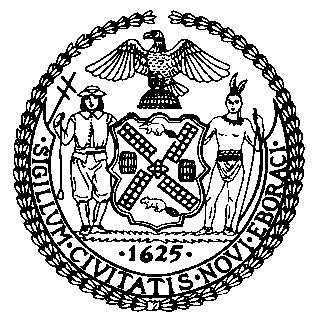 The Council of the City of New YorkFinance DivisionPreston niblack, Directorjeffrey rodus, first deputy directorFiscal Impact StatementProposed Intro. No:  990-ACommittee:  Housing and BuildingsTitle:  A Local Law to amend the administrative code of the city of New York and the New York city building code, in relation to the adoption of best available flood maps.Sponsor(S): Ulrich, Oddo, Arroyo, Cabrera, Comrie, Gentile, González, James, Nelson, Vallone, Wills, Rodriguez, Lappin, Gennaro and HalloranEffective FY14FY SucceedingEffective FY15Full FiscalImpact FY15Revenues$0$0$0Expenditures$0$0$0Net $0$0$0